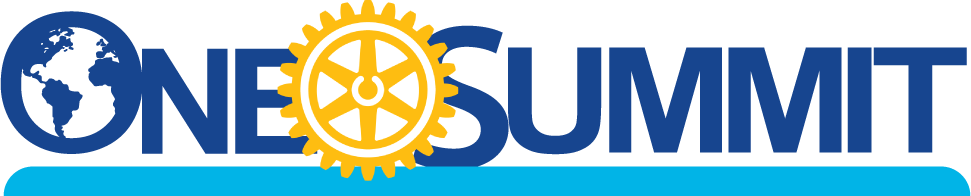 2020-21 Rotary Opens OpportunitiesDocument 5Supplies, Equipment, and Tips for In-Person MeetingsPromotion of SessionHave a promotional plan about the session(s) and implement the plan.Involve District Leaders, AG’s to promote the session(s).Use website media and social media to promote session.See Document 3 for samples of promotional information for your use.  Edit provided promotional materials for your district.Breakout FacilitatorsUse experienced or well-trained facilitators to lead the table discussions.  It is essential to have a training session for all facilitators.  The training session can be done online, but an in-person one would be better. You may want to offer two identical training sessions to accommodate the schedules of facilitators.Facilities, Meeting Space, and Breakout GroupsTables, preferably round, seating up to 6 to 8 personsBe intentional about forming groups for table discussions.Have a good mix of club members.Limit the number of persons from one club to no more than 2 per table.Meeting room wall space where easel pad sheets can be displayedAdequate and convenient parking, with easy accessibilitySignage to locate the meeting spaceEquipment and SuppliesProvide nametags for everyone – preprinted or do it yourself, including name and club.  Computer with USB port; projector and screen for videos and slide projection.Two microphones, one in the front of the room and one handheld for roaming for participant input. Excellent quality sound system for presenters and videosMarkers, 2-3 contrasting colors per table, and preferably self-sticking easel pad for each table.   (If the easel pad that will be used is not self-sticking, be sure to have good quality masking tape.)Check sound – check sound – check sound!  And test any videos or Power-Points on the computer for compatibility and operation procedure.3 x 3 Post-it Notes for the posting of “Action Board” items. A bell, horn, chime, or a whistle used to call the attendees to order. Assign someone task of being the timekeeper in breakout sessions using the stopwatch feature on a phone.Printed MaterialsFor the Toolkit, print out the materials for distribution and preferably put in a folder for each attendee or electronically upload materials to a flash drives to distribute to each attendee.  If done via a flash drive, print a copy of the Personal Action Plan, Doc 12a, to provide to each participant.Print copies of the Discussion Questions for the Sharing Ideas segment, Doc 9, for each participant and breakout facilitator.  Place on tables prior to the session starting. Other Notes and TipsUsing the PowerPoint in the materials is highly recommended.  On the One Rotary page of www.zones25b-29.org, open Doc 11, enable editing, “Save As” with a file name of your choosing, and then complete it with district information, such as district number and other information you want to include.Be sure to safeguard and use the full time allotted  for the ‘Moving to Action’ segment.  This segment is essential for an effective session.Devise a way that works for you to collect the ideas generated at the session.  Then share those ideas back across your district after the One Rotary Summit(s). One simple and effective way is to take pictures of both the easel pads containing the ideas recorded during the Sharing Ideas and Moving to Action segments, as well as the “Action Board.”Have an event photographer or videographer, and record testimonials.  Use pictures and audio recordings or videos with audio in promotion of other future eventsHave a timekeeper for the entire Summit and stick to the schedule you set for the event.  Stay on time! Stay on topic!For the Sharing Ideas segment, each item has a time stated in the Breakout Facilitator Guide, Doc 8.  Here are three possible ways to keep track of time:Have each Breakout Facilitator appoint a timekeeper.Have someone who is not in a Breakout Group (the Organizer or another person assisting with administration at the Summit) use a tablet or smart phone with a time countdown application and walk around the room showing the time remaining for each item to the Breakout Facilitators, especially during the last few minutes for each item.Project time remaining for each question on a screen. Have a plan on how to control people desiring to make announcements.  Such announcements can take valuable time away from the reasons to be at the Summit; thus, it is absolutely necessary to be sure that those who desire to make announcements know and adhere to the time limit for any such announcements.Be excited about having people attending and wanting to learn!